Indiquer si les affirmations suivantes sont vraies ou fausses. Corriger celles qui sont fausses.L’équivalence d’un titrage colorimétrique est repérée grâce à une droite d’étalonnage.Lors d’un titrage, on utilise une éprouvette graduée pour effectuer le prélèvement de l’espèce titrée.Lors d’un titrage, la solution titrante se trouve dans la burette et l’espèce titrée dans un bécher ou un erlenmeyer.A l’équivalence d’un titrage, les quantités de matière des réactifs ont été introduites en proportions égales.Lors du titrage d’une base par un acide, le pH diminue.Choisir la(es) bonne(s) réponse(s).Une réaction chimique support d’un titrage doit être :lente et totale.rapide et totale.rapide et limitée. Lors d’un titrage, la solution titrante se trouve dans :la pipette jaugéele bécherla burette graduéeAvant l’équivalence d’un titrage, le réactif limitant est :le réactif titrant le réactif titréaucun des deuxLors d’un titrage dont l’équation support s’écrit : , la relation à l’équivalence s’écrit :Titrage d’une solution d’acide éthanoïqueOn réalise le titrage de 20,0 mL d’une solution aqueuse d’acide éthanoïque CH3COOH retrouvée dans un flacon au laboratoire avec une étiquette partiellement arrachée. On souhaite retrouver la valeur de la concentration de cette solution. On la titre par une solution notée B à la concentration 1,0.10-2 mol.L-1. Le volume de solution B versé à l’équivalence est VE = 11,7 mL.Couples acide/base mis en jeu :	CH3COOH(aq) / CH3COO -(aq)	H2O(ℓ) / HO -(aq)Identifier parmi les données, l’espèce chimique qui correspond à l’espèce titrante B.Ecrire l’équation chimique de la réaction support du titrage.En déduire les relations à l’équivalence : celle entre les quantité de matière puis celle qui relie les volumes et les concentration des solutions titrante et titrée.Déterminer la valeur de la concentration en acide éthanoïque dans le flacon étudié.Vérification de l’indication d’une étiquetteSur l’étiquette d’une poche à perfuser, on trouve les indications ci-contre. On souhaite vérifier la concentration en bicarbonate, ou ion hydrogénocarbonate HCO3-, indiquée. Pour cela, on prélève 20,0 mL de solution à perfuser que l’on dose par une solution d’acide chlorhydrique de concentration 0,40 mol.L-1.La courbe de titrage obtenue est la suivante :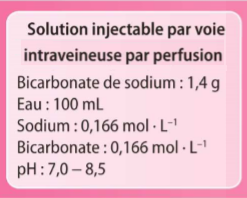 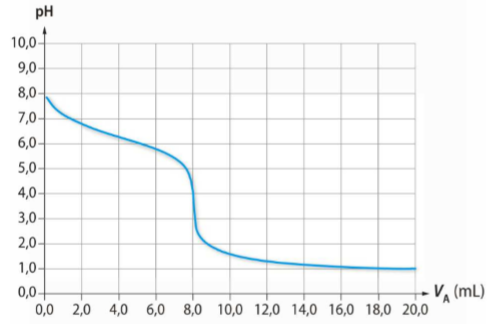 Nommer la technique utilisée pour suivre le titrage.Identifier le réactif titrant et le réactif titré.Pour procéder au titrage, on utilise, entre autres, une pipette jaugée et un becher.Expliquer à quoi sert la pipette jaugée.Indiquer la solution qu’il faut introduire initialement dans le becher.Réaliser un schéma annoté du montage.Appliquer la méthode des tangentes pour déterminer la valeur VE du volume versé à l’équivalence.Couples acide/base mis en jeu :	H2CO3(aq) / HCO3- (aq)	H3O+(aq) / H2O(ℓ)Ecrire l’équation chimique de la réaction support du titrage.En déduire les relations à l’équivalence : celle entre les quantité de matière puis celle qui relie les volumes et les concentration des solutions titrante et titrée.Déterminer la valeur de la concentration en ion HCO3-  dans la poche étudiée et comparer avec l’indication de l’étiquette.Estimation de la valeur du pKA de l’acide ascorbique par analyse d’une courbe de titrage pH-métriqueLa courbe ci-dessous a été obtenue par ajout à la burette d’une solution d’hydroxyde de sodium [Na+ + HO-] dans un bécher dans lequel on a initialement introduit 20,0 mL d’une solution d’acide ascorbique C6H8O6 de concentration 1,0 x 10-2 mol.L-1.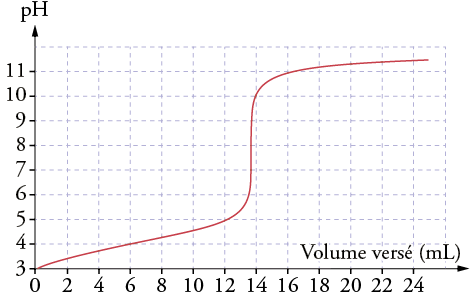 L’équation qui se produit dans le bécher est :C6H8O6 + HO- → C6H7O6- + H2OCalculer la quantité de matière initiale en acide ascorbique C6H8O6 dans le bécher.Que vaut cette quantité de matière à l’équivalence ? En quelle espèce l’acide ascorbique s’est-il transformé lorsqu’on a ajouté la solution d’hydroxyde de sodium ?Pour quelle valeur V du volume de solution titrante versée peut-on écrire [C6H8O6] = [C6H7O6-] dans le bécher. Argumenter la réponse.A quelle valeur particulière est alors égal le pH ?Déterminer graphiquement la valeur du pKA du couple C6H8O6.Indiquer si les affirmations suivantes sont vraies ou fausses. Corriger celles qui sont fausses.La courbe pH-métrique du titrage d’un acide faible AH par une base forte permet de déterminer le pKA du couple AH/A-.Le pKA du couple BH/B- est repéré à l’équivalence sur une courbe de titrage pH-métrique. Le pKA du couple CH/C- est repéré à la demi-équivalence sur une courbe de titrage pH-métrique.A l’équivalence d’un titrage acido-basique, le pH est toujours neutre.Choix de l’indicateur coloré pour un titrage colorimétrique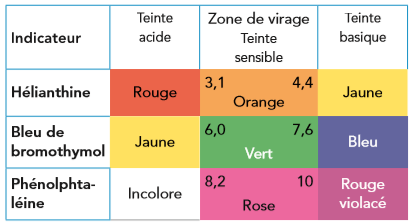 Est-il possible de repérer l’équivalence d’un titrage sans utiliser d’indicateur coloré ?On souhaite titrer une solution d’hydroxyde de sodium par une solution d’acide chlorhydrique. Le pH à l’équivalence vaut 7.Choisir l’indicateur coloré adapté à ce titrage. Argumenter la réponse.Préciser la couleur de la solution dans le becher avant et après l’équivalence.Mêmes questions dans le cas du titrage d’une solution d’acide éthanoïque  par une solution d’hydroxyde de sodium (pHE = 8).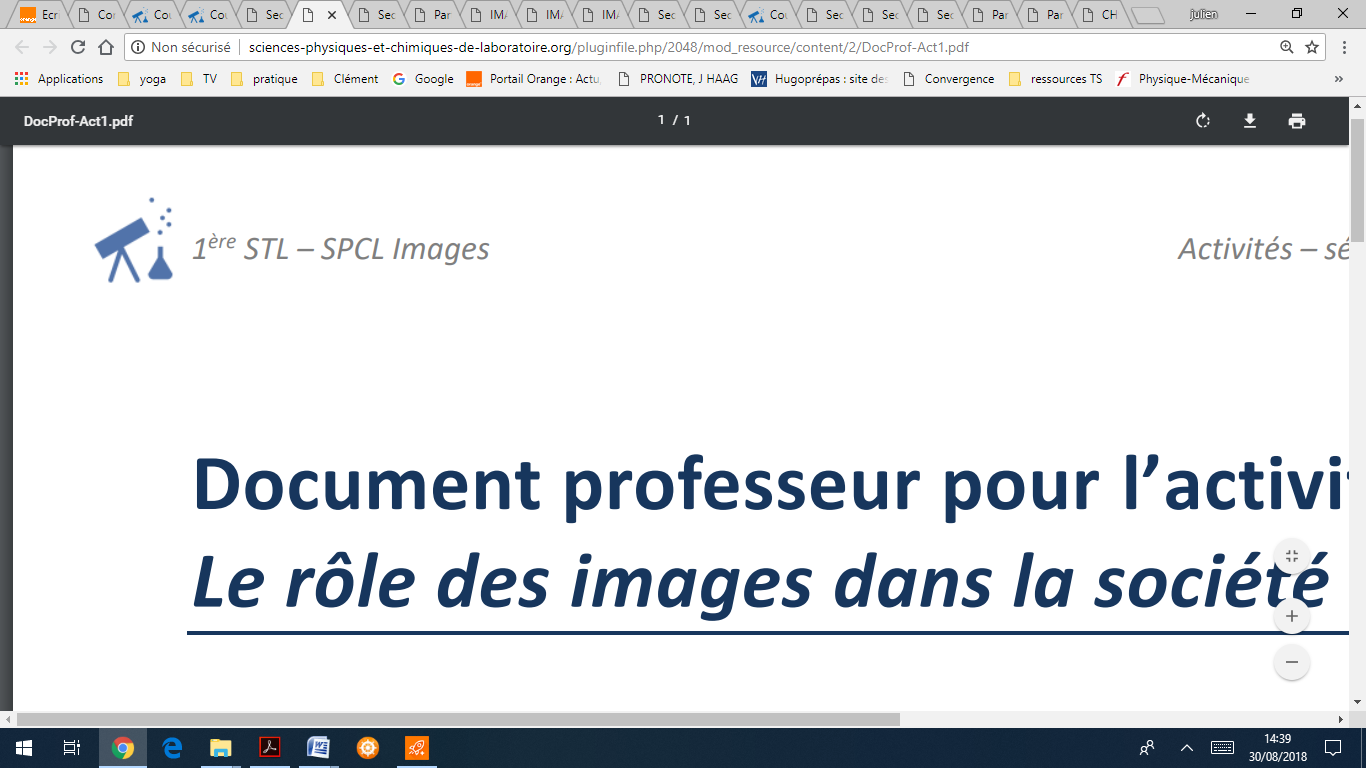 1ère STL – SPCL – Chimie et Développement DurableExercicesDosage par titrage direct